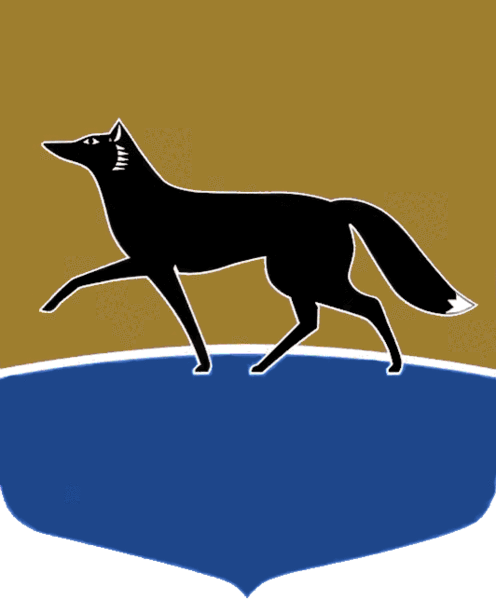 Принято на заседании Думы 25 февраля 2022 года№ 75-VII ДГОб условиях приватизации муниципального имущества (объекты муниципальной собственности, расположенные 
по адресу: Ханты-Мансийский автономный округ – Югра, город Сургут, улица Декабристов, 11)В соответствии с Федеральным законом от 21.12.2001 № 178-ФЗ 
«О приватизации государственного и муниципального имущества», решениями Думы города от 07.10.2009 № 604-IV ДГ «О Положении о порядке управления и распоряжения имуществом, находящимся в муниципальной собственности», от 28.05.2021 № 746-VI ДГ «О прогнозном плане приватизации муниципального имущества на 2022 год и плановый период 2023 – 2024 годов», рассмотрев документы, представленные Администрацией города по приватизации муниципального имущества, Дума города РЕШИЛА:1. Утвердить условия приватизации муниципального имущества согласно приложению к настоящему решению.2. Администрации города осуществить приватизацию муниципального имущества в соответствии с действующим законодательством.3. Контроль за выполнением настоящего решения возложить 
на Председателя Думы города, председателя постоянного комитета Думы города по бюджету, налогам, финансам и имуществу Слепова М.Н.Председатель Думы города						 	М.Н. Слепов«28» февраля 2022 г.                                                                                      Приложение                                                                                      к решению Думы города                                                                                      от 28.02.2022 № 75-VII ДГУсловия приватизации муниципального имущества1. Объект приватизации:1) банно-прачечный комплекс № 1;2) движимое имущество: панель ЩО-70-1-36У3 со счетчиком Меркурий;3) движимое имущество: насос К 45/30;4) движимое имущество: насос К 45/30;5) движимое имущество: насос К 45/30;6) движимое имущество: шкаф пожарный ШП-310 нок левый;7) движимое имущество: шкаф пожарного крана ШПК-310;8) движимое имущество: шкаф пожарного крана ШПК-310;9) движимое имущество: шкаф пожарного крана ШПК-310;10) движимое имущество: шкаф пожарного крана ШПК-310;11) движимое имущество: шкаф пожарного крана ШПК-310;12) движимое имущество: насос Гном 10/10,53 /10;13) движимое имущество: панель ЩО-70-1-09У3-13-2504.2;14) движимое имущество: панель ЩО-70-1-09У3-13-2504.3;15) движимое имущество: щит ВРУ8-3Н-102-31УХЛ4 ЩАО;16) движимое имущество: щит ВРУ8-3Н-302-31УХЛ4 ЩО;17) движимое имущество: шкаф учета электрической энергии;18) движимое имущество: насос ГВС IL 65/140-7.5/2;19) движимое имущество: насос ГВС IL 65/140-7.5/2;20) движимое имущество: пожаро-охранная сигнализация БПК Сандуны;21) движимое имущество: электрокаменка Harvia 26 кВт Profi;22) движимое имущество: блок управления С-260-34к к каменкам;23) движимое имущество: электрокаменка Harvia 26 кВт Profi;24) движимое имущество: блок управления С-260-34к к каменкам;25) движимое имущество: печи д/сауны;26) движимое имущество: счетчик ВСХ-50 в комплекте;27) движимое имущество: теплосчетчик СТ-50 в комплекте;28) движимое имущество: теплосчетчик СТ-50 в комплекте;29) движимое имущество: регулятор температуры ЦР-8001/2;30) движимое имущество: шкаф учета энергоресурсов ГВС;31) движимое имущество: парогенератор ПЭЭ-50/100 с регулятором температуры;32) движимое имущество: парогенератор ПЭЭ-50/100Н;33) движимое имущество: телефонная станция АТСК 16010;34) земельный участок.2. Адрес (местоположение): 1)  банно-прачечный комплекс № 1 и движимое имущество расположены по адресу: Ханты-Мансийский автономный округ – Югра, город Сургут, улица Декабристов, дом 11;2)  земельный участок расположен по адресу: Ханты-
Мансийский автономный округ – Югра, город Сургут, микрорайон 7, 
улица Декабристов, 11.3.  Сведения о зарегистрированных правах:1)  правообладатель – муниципальное образование городской округ Сургут Ханты-Мансийского автономного округа – Югры;2)  ограничение прав (обременение): не зарегистрировано.4.  Рыночная стоимость: 108 947 729 рублей, в том числе НДС (20 %) 
15 744 768 рублей 17 копеек. Отчёт об оценке от 17.01.2022 № 128/22, оценка произведена обществом с ограниченной ответственностью «Центр экономического содействия».5.  Способ приватизации: аукцион в электронной форме (открытый 
по составу участников и форме подачи предложений о цене имущества).6.  Начальная цена аукциона: 108 947 729 рублей.7.  Шаг аукциона: 1 000 000 рублей.8.  Форма платежа: платёж единовременный.9.  Описание и характеристика: в соответствии с приложением 
к условиям приватизации муниципального имущества.       Приложение     к условиям приватизациимуниципального имущества № п/пНаименование имущества Кадастровый номер, назначение, краткая характеристика имуществаОбщая   площадь         (кв. м)Сведения 
о зарегистрированных правах (запись государственной регистрации права собственности)Сведения 
об учёте 
в реестре муниципаль-ного имущества (реестровый номер)Сведения 
о рыночной стоимости имущества(руб.)1.Банно-прачечный комплекс № 186:10:0101020:140,нежилое, литера А, А1, а, а1, а2, количество этажей – 4, в том числе 
подземных – 1, стены – кирпичные, перегородки – кирпичные, гипсокартон, фундамент – железо-бетонные сваи, крыша – рулонная, перекрытия – железо-бетонные плиты.Год завершения строительства – 1990.2 917,786-86-03/027/2011-242 
от 09.03.2011,ограничение прав (обременение): 
не зарегистрировано090008393 471 559,00, 
в том числе НДС (20 %) – 15 578 593,172.Движимое имущество: панель ЩО-70-1-36У3 со счетчиком Меркурий–––0927154173 440,00, в том числе НДС (20 %) – 28  906,67 3.Движимое имущество: насос К 45/30––––19 233,00, в том числе НДС (20 %) – 3 205,50 4.Движимое имущество: насос К 45/30––––19 233,00, в том числе НДС (20 %) – 3 205,50 5.Движимое имущество: насос К 45/30––––16 485,00, в том числе НДС (20 %) – 2 747,506.Движимое имущество: шкаф пожарный 
ШП-310 нок левый––––1 334,00, в том числе НДС (20 %) – 222,337.Движимое имущество: шкаф пожарного крана ШПК-310––––1 026,00, в том числе НДС (20 %) – 171,008.Движимое имущество: шкаф пожарного крана ШПК-310––––1 026,00, в том числе НДС (20 %) – 171,009.Движимое имущество: шкаф пожарного крана ШПК-310––––1 026,00, в том числе НДС (20 %) – 171,0010.Движимое имущество: шкаф пожарного крана ШПК-310––––1 026,00, в том числе НДС (20 %) – 171,0011.Движимое имущество: шкаф пожарного крана ШПК-310––––1 026,00, в том числе НДС (20 %) – 171,0012.Движимое имущество: насос Гном 10/10,53 /10––––18 643,00, в том числе НДС (20 %) – 3 107,1713.Движимое имущество: панель ЩО-70-1-09У3-13-2504.2––––56 976,00, в том числе НДС (20 %) – 9 496,0014.Движимое имущество: панель ЩО-70-1-09У3-13-2504.3––––56 976,00, в том числе НДС (20 %) – 9 496,0015.Движимое имущество: 
щит ВРУ8-3Н-102-1УХЛ4 ЩАО––––10 152,00, в том числе НДС (20 %) – 1 692,0016.Движимое имущество: щит ВРУ8-3Н-302-31УХЛ4 ЩО––––10 152,00, в том числе НДС (20 %) – 1 692,0017.Движимое имущество: шкаф учета электрической энергии––––5 400,00, в том числе НДС (20 %) – 900,0018.Движимое имущество: насос ГВС IL 65/140-7.5/2––––47 430,00, в том числе НДС (20 %) – 7 905,0019.Движимое имущество: насос ГВС IL 65/140-7.5/2––––47 430,00, в том числе НДС (20 %) – 7 905,0020.Движимое имущество: пожаро-охранная сигнализация БПК Сандуны––––26 741,00, в том числе НДС (20 %) – 4 456,8321.Движимое имущество: электрокаменка Harvia 26 кВт Profi––––77 761,00, в том числе НДС (20 %) – 12 960,1722.Движимое имущество: блок управления 
С-260-34к к каменкам––––37 422,00, в том числе НДС (20 %) – 6 237,0023.Движимое имущество: электрокаменка Harvia 26 кВт Profi––––77 761,00, в том числе НДС (20 %) – 12 960,1724.Движимое имущество: блок управления 
С-260-34к к каменкам––––37 422,00, в том числе НДС (20 %) – 6 237,0025.Движимое имущество: печи д/сауны––––17 804,00, в том числе НДС (20 %) – 2 967,3326.Движимое имущество: счетчик ВСХ-50 
в комплекте––––7 509,00, в том числе НДС (20 %) – 1 251,5027.Движимое имущество: теплосчетчик СТ-50 
в комплекте––––11 842,00, в том числе НДС (20 %) – 1 973,6728.Движимое имущество: теплосчетчик СТ-50 
в комплекте––––11 842,00, в том числе НДС (20 %) – 1 973,6729.Движимое имущество: регулятор температуры 
ЦР-8001/2––––3 272,00, в том числе НДС (20 %) – 545,3330.Движимое имущество: шкаф учета энергоресурсов ГВС–––092901633 480,00, в том числе НДС (20 %) – 5 580,0031.Движимое имущество: парогенератор 
ПЭЭ-50/100 
с регулятором температуры–––092953878 750,00, в том числе НДС (20 %) – 13 125,0032.Движимое имущество: парогенератор 
ПЭЭ-50/100Н––––78 750,00, в том числе НДС (20 %) – 13 125,00 33.Движимое имущество: телефонная станция АТСК 16010– –––8 680,00, в том числе НДС (20 %) – 1 446,6734.Земельный участок86:10:0101020:37,под банно-прачечный комплекс № 13 160№ 86-72-22/075/2008-225 от 19.08.2008,ограничение прав (обременение): 
не зарегистрировано160018414 479 120,00, НДС 
не облагается